Fecha: agosto 28 y 29Actividad: Identifica las palabras de la sopa de letras según el enunciado, luego escribe frente a cada enunciado la palabra que le corresponde.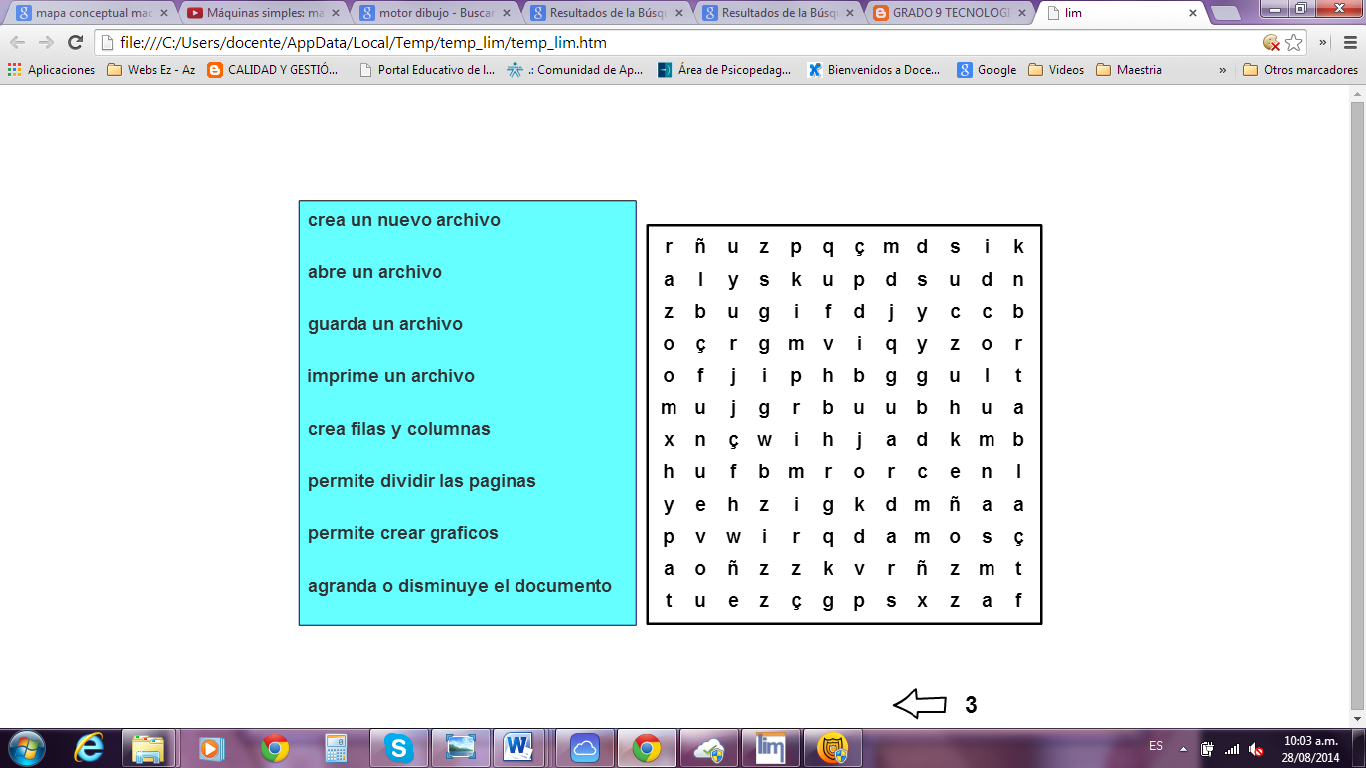 